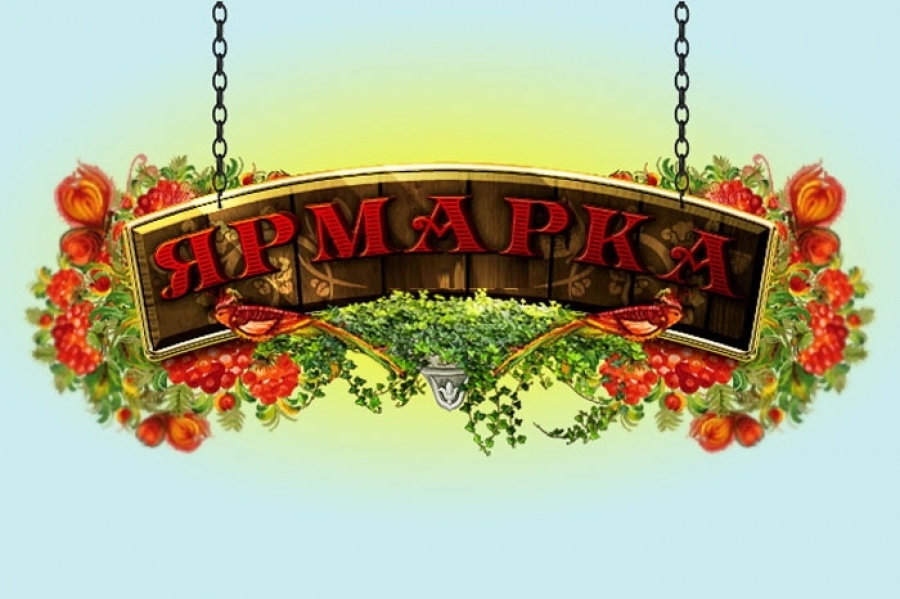 Наименование ярмарки: универсальная, тематическая «Товары регионов России»Организатор ярмарки: ООО «XXI-ВЕК»Период проведения ярмарки: с 21 по 27.02.2022г. с 09:00 до 19:00Место проведения ярмарки (в соответствии со Сводным перечнем мест проведения ярмарок): г. Кашира, ул. Садовая, д. 33, вблизи ресторана «Русь»Количество торговых мест: 15На ярмарке будут представлены продукты питания и товары   повседневного спроса от товаропроизводителей и предпринимателей из Московской, Тульской, Смоленской, Липецкой, Мурманской, Владимирской и других областей России.  В течение недели жители и гости Каширы смогут приобретать продукты питания и товары народного потребления по доступным ценам: большой выбор мясомолочной продукции (сыры, колбасные изделия, молочные продукты), рыбные деликатесы из Владимира и Мурманска, продукция пчеловодства, белевская пастила, товары для дома, одежда и обувь для всей семьи, кожгалантерея, подарки и многое другое...Приглашаем жителей и гостей Подмосковья посетить ярмарку товаров повседневного спроса «Товары регионов России» в г. Кашира.Информация о культурно-массовых мероприятиях:Список участников:Наименование мероприятияДата проведенияДегустация сыров21.02 - 27.02.2022 Дегустация белевской пастилы 21.02 - 27.02.2022 Дегустация мясных деликатесов21.02 - 27.02.2022 № п/пНаименование производителяРегион-производитель продукцииПродукция1.ИП Кондратова А.В.Киргизия Мужской и женский трикотаж2.ИП Лисица В.В.Липецкая областьМясные деликатесы3.ИП Керзенков Н.Н.ТамбовСоленья4.ИП Перепелица И.Л.Тульская областьКондитерские изделия5.ИП Лисица В.В.Липецкая областьКолбасные изделия6.ИП Лисица В.В.Липецкая областьМолочная продукция7.ИП Бовкунович Е.М.Санкт-ПетербургПосуда, кухонная утварь8.ИП Колдарбекова Н.Н.МоскваТрикотаж9.ИП Турчинов А.И.Мурманская областьРыбные деликатесы, консервы10.ИП Файзиева Д.А.МоскваЖенский трикотаж11.ИП Григель Л.В.Кабардино-БалкарияИзделия из верблюжьей шерсти12.ИП Баширов Р.И.ОрёлДетский трикотаж13.ИП Бовкунович Е.М.ИвановоТрикотаж14.ИП Никитина А.Ю.СмоленскМужской трикотаж15.ИП Никитенко А.Ю.СмоленскОбувь